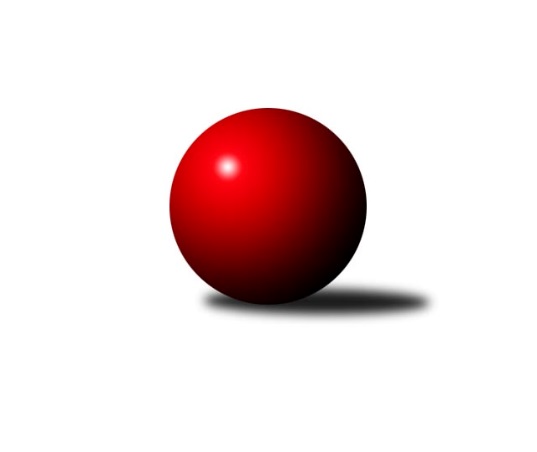 Č.13Ročník 2023/2024	21.1.2024Nejlepšího výkonu v tomto kole: 2518 dosáhlo družstvo: Vltavan Loučovice BMeziokresní přebor ČB-ČK A 6-ti členné 2023/2024Výsledky 13. kolaSouhrnný přehled výsledků:Kuželky Borovany C	- TJ Sokol Nové Hrady C	6:2	2409:2239	7.5:4.5	16.1.TJ Dynamo České Budějovice B	- TJ Nová Ves C	6:2	2293:2168	7.0:5.0	18.1.TJ Sokol Soběnov C	- TJ Spartak Trhové Sviny B	6:2	2344:2333	8.0:4.0	18.1.TJ Sokol Nové Hrady B	- KK Český Krumlov A	2:6	2342:2464	5.0:7.0	18.1.Vltavan Loučovice B	- TJ Lokomotiva České Budějovice D		dohrávka		23.1.Tabulka družstev:	1.	TJ Sokol Soběnov C	12	11	1	0	68.0 : 28.0 	91.0 : 53.0 	 2437	23	2.	KK Český Krumlov A	12	9	2	1	64.0 : 32.0 	80.5 : 63.5 	 2413	20	3.	TJ Sokol Soběnov B	11	7	0	4	51.0 : 37.0 	73.5 : 58.5 	 2401	14	4.	TJ Sokol Nové Hrady C	12	7	0	5	52.0 : 44.0 	73.0 : 71.0 	 2319	14	5.	TJ Lokomotiva České Budějovice D	10	6	0	4	50.5 : 29.5 	67.0 : 53.0 	 2363	12	6.	Vltavan Loučovice B	11	6	0	5	43.0 : 45.0 	68.5 : 63.5 	 2375	12	7.	TJ Sokol Nové Hrady B	12	4	0	8	41.0 : 55.0 	67.5 : 76.5 	 2342	8	8.	TJ Nová Ves C	12	4	0	8	40.0 : 56.0 	62.0 : 82.0 	 2289	8	9.	Kuželky Borovany C	12	4	0	8	39.5 : 56.5 	68.0 : 76.0 	 2308	8	10.	TJ Dynamo České Budějovice B	12	3	0	9	36.0 : 60.0 	60.0 : 84.0 	 2312	6	11.	TJ Spartak Trhové Sviny B	12	1	1	10	27.0 : 69.0 	57.0 : 87.0 	 2269	3Podrobné výsledky kola:	 Kuželky Borovany C	2409	6:2	2239	TJ Sokol Nové Hrady C	Jiří Tröstl	 	 223 	 215 		438 	 2:0 	 328 	 	152 	 176		Václav Silmbrod	Milan Míka	 	 184 	 196 		380 	 0:2 	 422 	 	219 	 203		Vojtěch Kříha	Martina Koubová	 	 201 	 214 		415 	 2:0 	 374 	 	188 	 186		Romana Kříhová	Jan Kouba	 	 222 	 201 		423 	 1:1 	 380 	 	170 	 210		Michal Kanděra	Karel Beleš	 	 195 	 197 		392 	 2:0 	 353 	 	191 	 162		Antonín Gažák	Petr Bícha	 	 167 	 194 		361 	 0.5:1.5 	 382 	 	188 	 194		Petr Hamerníkrozhodčí: Jiří MalovanýNejlepší výkon utkání: 438 - Jiří Tröstl	 TJ Dynamo České Budějovice B	2293	6:2	2168	TJ Nová Ves C	Vladimír Weiss	 	 187 	 196 		383 	 2:0 	 314 	 	137 	 177		Věra Jeseničová	Rostislav Solkan	 	 198 	 194 		392 	 2:0 	 340 	 	159 	 181		Václava Tesařová	Tomáš Vašek	 	 183 	 228 		411 	 1:1 	 420 	 	201 	 219		Vladimír Vlček	Petra Šebestíková	 	 205 	 174 		379 	 1:1 	 371 	 	180 	 191		Roman Bartoš	Milena Kümmelová	 	 186 	 198 		384 	 0:2 	 400 	 	189 	 211		Miloš Draxler	David Šebestík	 	 179 	 165 		344 	 1:1 	 323 	 	137 	 186		Petr Tišlerrozhodčí: Tomáš VašekNejlepší výkon utkání: 420 - Vladimír Vlček	 TJ Sokol Soběnov C	2344	6:2	2333	TJ Spartak Trhové Sviny B	Lucie Mušková	 	 200 	 208 		408 	 2:0 	 391 	 	190 	 201		Josef Svoboda	Jiřina Krtková	 	 181 	 169 		350 	 0:2 	 397 	 	207 	 190		František Vávra	Dominik Smoleň	 	 157 	 196 		353 	 1:1 	 375 	 	193 	 182		Bohuslav Švepeš	Olga Čutková	 	 187 	 209 		396 	 1:1 	 388 	 	210 	 178		Jiří Švepeš	Ludmila Čurdová	 	 219 	 192 		411 	 2:0 	 398 	 	207 	 191		Vlastimil Kříha	Jaroslava Kulhanová	 	 225 	 201 		426 	 2:0 	 384 	 	191 	 193		Bohuslav Švepešrozhodčí: Jaroslava KulhanováNejlepší výkon utkání: 426 - Jaroslava Kulhanová	 TJ Sokol Nové Hrady B	2342	2:6	2464	KK Český Krumlov A	Lenka Vajdová	 	 192 	 237 		429 	 2:0 	 410 	 	190 	 220		Tomáš Vařil	Libor Tomášek	 	 205 	 190 		395 	 1:1 	 415 	 	204 	 211		František Ferenčík	Jiřina Albrechtová	 	 190 	 159 		349 	 1:1 	 393 	 	181 	 212		Jakub Zadák	Blanka Růžičková	 	 176 	 172 		348 	 0:2 	 401 	 	202 	 199		Martin Kouba	Milena Šebestová	 	 198 	 224 		422 	 1:1 	 415 	 	208 	 207		Miloš Moravec	Stanislava Betuštiaková	 	 213 	 186 		399 	 0:2 	 430 	 	227 	 203		Tomáš Tichý ml.rozhodčí: Stanislav SladkýNejlepší výkon utkání: 430 - Tomáš Tichý ml.Pořadí jednotlivců:	jméno hráče	družstvo	celkem	plné	dorážka	chyby	poměr kuž.	Maximum	1.	Václav Klojda  ml.	TJ Lokomotiva České Budějovice D	441.60	297.7	143.9	4.0	6/6	(476)	2.	Josef Šedivý 	TJ Sokol Soběnov B	432.93	301.9	131.0	6.5	6/6	(476)	3.	Jakub Matulík 	Vltavan Loučovice B	429.86	302.7	127.2	7.4	5/5	(478)	4.	Pavel Černý 	TJ Lokomotiva České Budějovice D	429.00	293.2	135.8	5.0	6/6	(463)	5.	Jaroslava Kulhanová 	TJ Sokol Soběnov C	428.81	290.2	138.6	5.6	6/6	(467)	6.	František Ferenčík 	KK Český Krumlov A	426.94	295.3	131.7	5.9	6/6	(467)	7.	Jaroslav Štich 	Vltavan Loučovice B	423.93	294.9	129.0	8.2	5/5	(462)	8.	Vladimír Vlček 	TJ Nová Ves C	422.06	291.6	130.5	6.2	7/7	(452)	9.	Josef Ferenčík 	TJ Sokol Soběnov B	419.67	291.9	127.7	7.0	6/6	(474)	10.	Martin Kouba 	KK Český Krumlov A	417.67	285.8	131.9	6.8	5/6	(464)	11.	Libor Tomášek 	TJ Sokol Nové Hrady B	417.15	293.1	124.0	9.3	4/5	(439)	12.	Jan Jackov 	TJ Nová Ves C	414.95	287.8	127.2	8.6	5/7	(435)	13.	Olga Čutková 	TJ Sokol Soběnov C	412.79	280.6	132.2	6.6	6/6	(455)	14.	Ludmila Čurdová 	TJ Sokol Soběnov C	412.50	288.1	124.4	7.1	6/6	(450)	15.	Petr Hamerník 	TJ Sokol Nové Hrady C	411.92	288.1	123.9	8.4	6/6	(435)	16.	Milena Kümmelová 	TJ Dynamo České Budějovice B	411.47	293.6	117.9	9.7	5/6	(470)	17.	Milena Šebestová 	TJ Sokol Nové Hrady B	411.03	286.2	124.8	7.2	5/5	(461)	18.	Pavel Čurda 	TJ Sokol Soběnov B	410.13	288.3	121.8	9.1	4/6	(451)	19.	Vojtěch Kříha 	TJ Sokol Nové Hrady C	408.33	287.6	120.7	6.3	6/6	(454)	20.	Alena Čampulová 	TJ Lokomotiva České Budějovice D	407.96	283.8	124.1	7.0	6/6	(439)	21.	Jan Kouba 	Kuželky Borovany C	407.90	283.5	124.4	7.5	5/5	(433)	22.	Jitka Grznáriková 	TJ Sokol Soběnov C	406.25	282.8	123.4	8.5	4/6	(446)	23.	Libor Dušek 	Vltavan Loučovice B	405.96	286.2	119.8	10.5	4/5	(450)	24.	Milan Šedivý 	TJ Sokol Soběnov B	402.88	296.6	106.2	13.1	5/6	(461)	25.	Jan Kobliha 	Kuželky Borovany C	402.80	289.0	113.8	7.8	5/5	(422)	26.	Martina Koubová 	Kuželky Borovany C	402.75	280.0	122.8	8.4	4/5	(442)	27.	Jakub Zadák 	KK Český Krumlov A	401.58	285.1	116.5	9.3	6/6	(442)	28.	Tomáš Tichý  ml.	KK Český Krumlov A	400.03	278.2	121.8	8.0	6/6	(446)	29.	Bohuslav Švepeš 	TJ Spartak Trhové Sviny B	398.67	282.7	115.9	9.0	6/7	(425)	30.	Romana Kříhová 	TJ Sokol Nové Hrady C	397.88	287.8	110.0	10.7	6/6	(428)	31.	Jiří Švepeš 	TJ Spartak Trhové Sviny B	395.00	277.3	117.7	10.1	5/7	(424)	32.	Josef Svoboda 	TJ Spartak Trhové Sviny B	394.60	283.6	111.0	9.2	5/7	(418)	33.	Kateřina Dvořáková 	Kuželky Borovany C	393.88	282.5	111.4	10.0	4/5	(417)	34.	Miloš Draxler 	TJ Nová Ves C	393.40	272.1	121.3	9.4	7/7	(431)	35.	Tomáš Vašek 	TJ Dynamo České Budějovice B	393.19	274.1	119.1	8.9	6/6	(446)	36.	František Bláha 	TJ Lokomotiva České Budějovice D	393.13	281.4	111.8	9.1	4/6	(424)	37.	Tomáš Tichý 	KK Český Krumlov A	392.31	276.3	116.0	9.1	4/6	(444)	38.	Tomáš Vařil 	KK Český Krumlov A	391.65	281.3	110.4	11.4	5/6	(417)	39.	Ludvík Sojka 	Vltavan Loučovice B	390.63	282.3	108.4	10.9	4/5	(446)	40.	Blanka Růžičková 	TJ Sokol Nové Hrady B	389.75	276.0	113.8	11.9	5/5	(426)	41.	Tomáš Kříha 	TJ Sokol Nové Hrady C	388.77	282.9	105.8	10.2	5/6	(450)	42.	Petra Šebestíková 	TJ Dynamo České Budějovice B	387.64	272.1	115.6	10.3	6/6	(434)	43.	Dominik Smoleň 	TJ Sokol Soběnov C	387.22	276.2	111.0	13.0	6/6	(441)	44.	Jiřina Krtková 	TJ Sokol Soběnov C	387.20	270.9	116.3	11.1	6/6	(422)	45.	Vlastimil Kříha 	TJ Spartak Trhové Sviny B	384.67	278.3	106.3	12.8	6/7	(431)	46.	Karel Kříha 	TJ Sokol Nové Hrady B	384.60	270.4	114.2	10.8	5/5	(446)	47.	Patrik Fink 	TJ Sokol Soběnov B	381.43	278.2	103.2	12.5	6/6	(444)	48.	Radim Růžička 	TJ Lokomotiva České Budějovice D	381.30	279.9	101.4	13.4	6/6	(429)	49.	Jan Sztrapek 	Vltavan Loučovice B	380.67	272.6	108.1	9.7	5/5	(461)	50.	Petr Šedivý 	TJ Sokol Soběnov B	379.92	272.0	107.9	12.8	4/6	(410)	51.	Václav Silmbrod 	TJ Sokol Nové Hrady C	379.60	272.8	106.8	11.8	5/6	(418)	52.	Jiřina Albrechtová 	TJ Sokol Nové Hrady B	379.47	271.8	107.7	14.7	5/5	(411)	53.	Milan Míka 	Kuželky Borovany C	378.00	266.1	111.9	10.6	4/5	(423)	54.	Marek Rojdl 	TJ Spartak Trhové Sviny B	375.93	276.0	99.9	14.3	6/7	(427)	55.	Rostislav Solkan 	TJ Dynamo České Budějovice B	374.81	267.5	107.3	11.0	6/6	(419)	56.	Michal Fink 	TJ Sokol Soběnov B	374.40	267.0	107.4	13.0	5/6	(430)	57.	Michal Kanděra 	TJ Sokol Nové Hrady C	373.58	268.7	104.9	12.5	6/6	(455)	58.	Miloš Moravec 	KK Český Krumlov A	371.30	269.6	101.7	10.8	5/6	(415)	59.	Luděk Troup 	TJ Spartak Trhové Sviny B	370.44	274.0	96.5	13.2	5/7	(408)	60.	David Šebestík 	TJ Dynamo České Budějovice B	365.08	265.3	99.8	12.8	6/6	(408)	61.	Josef Fojta 	TJ Nová Ves C	359.30	268.1	91.2	15.7	5/7	(402)	62.	Vladimíra Bicerová 	Kuželky Borovany C	354.88	258.6	96.3	14.0	4/5	(377)	63.	Miroslav Bicera 	Kuželky Borovany C	351.60	258.5	93.1	16.2	5/5	(381)	64.	Věra Jeseničová 	TJ Nová Ves C	351.57	256.9	94.7	16.1	7/7	(415)	65.	Petr Tišler 	TJ Nová Ves C	346.90	262.0	84.9	17.8	5/7	(364)	66.	Jaromír Svoboda 	TJ Lokomotiva České Budějovice D	343.60	243.6	100.0	12.7	5/6	(410)		Jan Kouba 	KK Český Krumlov A	454.75	300.5	154.3	3.0	1/6	(493)		Tereza Kříhová 	TJ Sokol Nové Hrady C	426.00	306.0	120.0	8.0	1/6	(430)		Václav Klojda  st.	TJ Lokomotiva České Budějovice D	416.00	301.0	115.0	8.0	1/6	(416)		Lucie Mušková 	TJ Sokol Soběnov C	406.81	289.3	117.5	6.7	3/6	(442)		Jakub Musil 	Vltavan Loučovice B	406.00	284.5	121.5	8.5	1/5	(416)		Lenka Vajdová 	TJ Sokol Nové Hrady B	403.23	293.7	109.6	11.1	3/5	(442)		Vladimír Šereš 	Vltavan Loučovice B	402.33	284.0	118.3	12.1	3/5	(423)		Pavel Fritz 	TJ Sokol Nové Hrady B	401.50	276.5	125.0	14.5	2/5	(415)		Michal Silmbrod 	TJ Sokol Nové Hrady B	400.00	282.5	117.5	8.0	2/5	(418)		Radim Vašek 	TJ Dynamo České Budějovice B	399.67	280.7	119.0	12.0	3/6	(466)		Jaromír Novák 	TJ Sokol Nové Hrady B	396.67	281.0	115.7	10.3	1/5	(413)		František Vávra 	TJ Spartak Trhové Sviny B	396.50	291.5	105.0	9.0	2/7	(397)		Jiří Tröstl 	Kuželky Borovany C	390.28	275.1	115.2	8.5	3/5	(438)		Stanislava Betuštiaková 	TJ Sokol Nové Hrady B	390.00	276.2	113.8	9.2	3/5	(415)		Karel Beleš 	Kuželky Borovany C	388.50	264.0	124.5	11.5	2/5	(392)		Bohuslav Švepeš 	TJ Spartak Trhové Sviny B	385.00	276.3	108.7	11.8	2/7	(431)		Stanislava Mlezivová 	TJ Dynamo České Budějovice B	382.11	269.4	112.7	11.2	3/6	(394)		Václava Tesařová 	TJ Nová Ves C	374.06	265.0	109.1	12.9	4/7	(397)		Pavel Černý 	TJ Lokomotiva České Budějovice D	369.50	256.5	113.0	8.8	3/6	(401)		Roman Bartoš 	TJ Nová Ves C	368.79	266.0	102.8	12.8	4/7	(412)		Stanislav Bednařík 	TJ Dynamo České Budějovice B	368.50	261.9	106.6	10.5	2/6	(386)		František Anderle 	Vltavan Loučovice B	366.80	260.3	106.5	13.7	3/5	(420)		Radoslav Hauk 	TJ Lokomotiva České Budějovice D	366.00	266.5	99.5	13.0	1/6	(381)		Petr Dvořák 	Kuželky Borovany C	364.00	260.0	104.0	9.0	1/5	(364)		Filip Rojdl 	TJ Spartak Trhové Sviny B	363.11	269.3	93.8	13.9	3/7	(385)		Vladimír Weiss 	TJ Dynamo České Budějovice B	360.50	266.0	94.5	14.0	2/6	(405)		Antonín Gažák 	TJ Sokol Nové Hrady C	359.97	275.5	84.4	17.8	3/6	(410)		Petr Bícha 	Kuželky Borovany C	359.25	252.5	106.8	14.1	3/5	(384)		Bedřich Kroupa 	TJ Spartak Trhové Sviny B	355.67	249.6	106.1	12.7	3/7	(379)		Lukáš Průka 	TJ Spartak Trhové Sviny B	350.67	257.0	93.7	11.3	1/7	(358)		Jaroslav Štich 	Vltavan Loučovice B	349.00	252.0	97.0	19.0	1/5	(349)		Nela Horňáková 	TJ Spartak Trhové Sviny B	347.33	250.7	96.7	16.9	3/7	(390)		Eliška Brychtová 	TJ Sokol Nové Hrady B	332.50	255.0	77.5	21.0	2/5	(350)		Radek Steinhauser 	TJ Sokol Nové Hrady B	312.00	247.0	65.0	24.5	2/5	(316)		Lucie Kříhová 	TJ Spartak Trhové Sviny B	298.00	216.0	82.0	20.0	1/7	(298)		Pavel Kříha 	TJ Sokol Nové Hrady C	282.50	214.5	68.0	27.0	2/6	(320)		Tomáš Tomi 	TJ Lokomotiva České Budějovice D	249.00	198.0	51.0	31.0	1/6	(249)Sportovně technické informace:Starty náhradníků:registrační číslo	jméno a příjmení 	datum startu 	družstvo	číslo startu27369	Petr Tišler	18.01.2024	TJ Nová Ves C	2x
Hráči dopsaní na soupisku:registrační číslo	jméno a příjmení 	datum startu 	družstvo	Program dalšího kola:14. kolo23.1.2024	út	18:00	Vltavan Loučovice B - TJ Lokomotiva České Budějovice D (dohrávka z 13. kola)	30.1.2024	út	17:00	TJ Spartak Trhové Sviny B - TJ Dynamo České Budějovice B	31.1.2024	st	17:00	TJ Sokol Soběnov B - Vltavan Loučovice B	31.1.2024	st	17:00	TJ Nová Ves C - TJ Sokol Nové Hrady B	1.2.2024	čt	17:30	TJ Lokomotiva České Budějovice D - Kuželky Borovany C	1.2.2024	čt	19:30	TJ Sokol Nové Hrady C - TJ Sokol Soběnov C				KK Český Krumlov A - -- volný los --	Nejlepší šestka kola - absolutněNejlepší šestka kola - absolutněNejlepší šestka kola - absolutněNejlepší šestka kola - absolutněNejlepší šestka kola - dle průměru kuželenNejlepší šestka kola - dle průměru kuželenNejlepší šestka kola - dle průměru kuželenNejlepší šestka kola - dle průměru kuželenNejlepší šestka kola - dle průměru kuželenPočetJménoNázev týmuVýkonPočetJménoNázev týmuPrůměr (%)Výkon3xJaroslav ŠtichLoučovice B4733xJaroslav ŠtichLoučovice B114.184736xPavel ČernýLok. Č.B. D4542xJiří TröstlBorovany C114.054381xPavel ČernýLok. Č.B. D4425xVladimír VlčekNová Ves C110.674201xJiří TröstlBorovany C4381xJan KoubaBorovany C110.144231xTomáš Tichý ml.Č.Krumlov A4302xVojtěch KříhaN.Hrady C109.884222xLenka VajdováN.Hrady B4297xPavel ČernýLok. Č.B. D109.59454